Об осуществлении бюджетных инвестиций в объекты муниципальной собственности Свечинского городского поселения Свечинского района Кировской областиВ целях реализации статьи 79 Бюджетного кодекса Российской Федерации  и постановления администрации Свечинского района Кировской области от 28.08.2019 № 506 «О порядке применения решений, связанных с осуществлением бюджетных инвестиций (бюджетных ассигнований) за счет средств бюджета Свечинского городского поселения в объекты капитального строительства, приобретение объектов недвижимого имущества в муниципальную собственность» и на основании Соглашения о передаче исполнения полномочий администрации Свечинского городского поселения  Свечинского района Кировской области на администрацию Свечинского района Кировской области, утвержденного решениями Свечинской поселковой Думы № 12/71 и Свечинской районной Думы № 12/100 от 26.12.2011, администрация Свечинского района ПОСТАНОВЛЯЕТ:Утвердить Порядок осуществления бюджетных инвестиций в объекты муниципальной собственности Свечинского городского поселения Свечинского района Кировской области согласно приложению.2. Опубликовать настоящее постановление на интернет-сайте муниципального образования Свечинский муниципальный район Кировской областиГлава Свечинского района                   Н.Д. Бусыгин			    ПриложениеУТВЕРЖДЕНОпостановлением  администрацииСвечинского районаот  21.05.2020  № 277ПОРЯДОКосуществления бюджетных инвестиций в объекты муниципальной собственности Свечинского городского поселения Свечинского района Кировской областиНастоящий Порядок осуществления бюджетных инвестиций в объекты муниципальной собственности Свечинского городского поселения Свечинского района Кировской области (далее – Порядок) устанавливает: Правила осуществления бюджетных инвестиций в форме капитальных вложений в объекты капитального строительства муниципальной собственности Свечинского городского поселения Свечинского района Кировской области за счет средств бюджета Свечинского городского поселения (далее – бюджетные инвестиции).Условия передачи полномочий и порядок заключения соглашений о передаче муниципальным бюджетным (автономным) учреждениям и муниципальным унитарным предприятиям (далее – организации) полномочий муниципального заказчика по заключению и исполнению от имени Свечинского городского поселения Свечинского района Кировской области муниципальных контрактов от лица органов муниципальной власти (муниципальных органов) при осуществлении бюджетных инвестиций в объекты муниципальной собственности Свечинского городского поселения Свечинского района Кировской области.Бюджетные инвестиции осуществляются в объекты капитального строительства муниципальной собственности Свечинского городского поселения Свечинского района Кировской области, в отношении которых администрацией Свечинского района Кировской области было принято решение о подготовке и реализации бюджетных инвестиций в соответствии с постановлением администрации Свечинского района Кировской области от 28.08.2019 № 506 «О порядке применения решений, связанных с осуществлением бюджетных инвестиций (бюджетных ассигнований) за счет средств бюджета Свечинского городского поселения в объекты капитального строительства, приобретение объектов недвижимого имущества в муниципальную собственность», на основании муниципальных контрактов, заключенных в целях строительства (реконструкции, в том числе с элементами реставрации, технического перевооружения) или приобретения объектов капитального строительства и (или) объектов недвижимого имущества муниципальными заказчиками, являющимися получателями средств бюджета Свечинского городского поселения Свечинского района Кировской области.3. Муниципальные контракты, указанные в пункте 2 настоящего Порядка, заключаются и оплачиваются в пределах лимитов бюджетных обязательств, доведенных муниципальному заказчику как получателю средств бюджета Свечинского городского поселения Свечинского района Кировской области на срок, превышающий срок действия утвержденных ему лимитов бюджетных обязательств.4. При осуществлении бюджетных инвестиций в объекты муниципальной собственности Свечинского городского поселения Свечинского района Кировской области органы муниципальной власти (муниципальные органы) имеют право передать на безвозмездной основе казенным и бюджетным учреждениям, в отношении которых муниципальные органы осуществляют функции и полномочия учредителей, либо муниципальным унитарным предприятиям, в отношении которых указанные органы осуществляют права собственника имущества Свечинского городского поселения Свечинского района Кировской области, свои полномочия муниципального заказчика по заключению и исполнению от имени Свечинского городского поселения Свечинского района Кировской области муниципальных контрактов от лица указанных органов при осуществлении бюджетных инвестиций в объекты муниципальной собственности Свечинского городского поселения Свечинского района Кировской области при следующих условиях:4.1. В случае закрепления возможности передачи полномочий муниципального заказчика по заключению и исполнению муниципальных контрактов в решении администрации Свечинского района Кировской области о подготовке и реализации бюджетных инвестиций. 4.2. В случае принятия муниципальными органами, являющимися муниципальными заказчиками (далее – муниципальный орган), решения о передаче полномочий  в форме нормативно-правового акта муниципального органа.4.3. В случае заключения соглашения о передаче полномочий муниципального заказчика по заключению и исполнению от имени Свечинского городского поселения Свечинского района Кировской области муниципальных контрактов от лица муниципальных органов при осуществлении бюджетных инвестиций.5. Соглашение о передаче полномочий заключается муниципальным органом с организациями в течение 30 рабочих дней со дня принятия администрацией Свечинского района Кировской области решения о подготовке и реализации бюджетных инвестиций.6. Соглашение о передаче полномочий может быть заключено в отношении нескольких объектов капитального строительства муниципальной  собственности Свечинского городского поселения Свечинского района Кировской области и (или) объектов недвижимого имущества, приобретаемых в муниципальную собственность Свечинского городского поселения Свечинского района Кировской области, и должно содержать в том числе:6.1. Цель осуществления бюджетных инвестиций и их объем с распределением по годам в отношении каждого объекта капитального строительства или объекта недвижимого имущества с указанием его наименования, мощности, сроков строительства (реконструкции, в том числе с элементами реставрации, технического перевооружения) или приобретения, стоимости объекта, соответствующих решениям о подготовке и реализации бюджетных инвестиций администрации Свечинского района Кировской области, а также общего объема капитальных вложений в объект муниципальной собственности Свечинского городского поселения Свечинского района Кировской области, в том числе объема бюджетных ассигнований, предусмотренного муниципальному органу как получателю средств бюджета Свечинского городского поселения Свечинского района Кировской области, соответствующих решениям администрации Свечинского района Кировской области.6.2. Положения, устанавливающие права и обязанности организаций по заключению и исполнению муниципальных контрактов.6.3. Ответственность организаций за неисполнение или ненадлежащее исполнение переданных им полномочий.6.4. Положения, устанавливающие право муниципального органа на проведение проверок соблюдения организациями условий, установленных заключенным соглашением о передаче полномочий.6.5. Положения, устанавливающие обязанность организаций по ведению бюджетного учета, составлению и представлению бюджетной отчетности муниципальному органу как получателю средств бюджета Свечинского городского поселения Свечинского района Кировской области.7. По завершении строительства объекты капитального строительства оформляются заказчиками и (или) застройщиками в собственность Свечинского городского поселения Свечинского района Кировской области.8. Ежемесячно, в срок до 10 числа месяца, следующего за отчетным, главные распорядители бюджетных средств представляют в финансовое управление администрации Свечинского района Кировской области информацию об использовании бюджетных инвестиций по форме, установленной финансовым управлением администрации Свечинского района Кировской области.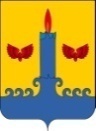 АДМИНИСТРАЦИЯ  СВЕЧИНСКОГО РАЙОНА  КИРОВСКОЙ  ОБЛАСТИПОСТАНОВЛЕНИЕзаседания по установлению стажа муниципальной службыАДМИНИСТРАЦИЯ  СВЕЧИНСКОГО РАЙОНА  КИРОВСКОЙ  ОБЛАСТИПОСТАНОВЛЕНИЕзаседания по установлению стажа муниципальной службыАДМИНИСТРАЦИЯ  СВЕЧИНСКОГО РАЙОНА  КИРОВСКОЙ  ОБЛАСТИПОСТАНОВЛЕНИЕзаседания по установлению стажа муниципальной службыАДМИНИСТРАЦИЯ  СВЕЧИНСКОГО РАЙОНА  КИРОВСКОЙ  ОБЛАСТИПОСТАНОВЛЕНИЕзаседания по установлению стажа муниципальной службы21.05.2020№277пгт Свеча пгт Свеча пгт Свеча пгт Свеча 